Kit de herramientas publicitarias: Peticiones de solicitudes para la próxima ronda de las subvenciones de Workforce ReadyLa Comisión Coordinadora de Educación Superior (HECC, por sus siglas en inglés) está aceptando solicitudes para la próxima ronda de las subvenciones del proyecto de ley llamado Workforce Ready del 31 de mayo al 31 de julio de 2024. HECC otorgará un total combinado de aproximadamente $40 millones para reclutar y retener una fuerza laboral diversa en sectores clave de la economía de Oregón (la salud, manufacturera y tecnología) a través de tres peticiones de solicitudes (RFA, por sus siglas en inglés) enfocadas en el sector. Este kit de herramientas publicitarias proporciona mensajes clave sobre las RFA y lo invitamos a que lo comparta con sus contactos. Nuestro objetivo es asegurar que las organizaciones elegibles conozcan las RFA y tengan la oportunidad de presentar una solicitud. El kit incluye: Enlaces a recursos de HECC para obtener información adicionalTemas de conversación Ejemplos de correos electrónicosEjemplos de artículos de boletines informativos Ejemplos de publicaciones en redes socialesEnlaces a recursos de HECC para obtener información adicionalPeticiones de solicitudes (RFA) para las subvenciones de Workforce Ready y recursos relacionados: https://www.oregon.gov/highered/about/pages/grants-contracts.aspx Comunicado de prensa de HECC en el que se anuncian las RFA: Comunicado de prensa en inglés: https://content.govdelivery.com/accounts/ORHECC/bulletins/39fefceComunicado de prensa en español: https://content.govdelivery.com/accounts/ORHECC/bulletins/39e94ecPágina web del Proyecto de Ley llamado Future Ready Oregon: https://www.oregon.gov/highered/about/pages/future-ready.aspx Recursos de HECC para los beneficiarios actuales y potenciales de Future Ready Oregon: https://www.oregon.gov/highered/about/pages/future-ready-grant-resources.aspx Contacto para obtener más información: FutureReadyOregon@hecc.oregon.govSuscríbase a las noticias de HECC, incluyendo el boletín de Future Ready Oregon, para obtener información actualizada: https://public.govdelivery.com/accounts/ORHECC/subscriber/new Temas de conversaciónTres peticiones de solicitudes (RFA) enfocadas en el sector ya están abiertas para la tercera ronda de las subvenciones de Workforce Ready de Future Ready Oregon de la Comisión Coordinadora de Educación Superior (HECC). Hay aproximadamente $40 millones disponibles, que incluyen: $18 millones para proyectos de la salud ($9 millones para carreras profesionales de enfermería y $9 millones para necesidades de personal de la salud identificadas por la comunidad), $12 millones para proyectos de manufactura que se enfocan en el trabajo de alcance, la concientización y la exploración de profesiones o en oportunidades de educación y capacitación donde se obtiene una remuneración mientras se estudia, y$10 millones para proyectos tecnológicos que se centren en la mejora de las competencias y la recapacitación de los trabajadores principales (estudiantes adultos, trabajadores desplazados y personas empleadas en industrias de alta tecnología y otras) o en destrezas tecnológicas transferibles, capacitación y concientización sobre las profesiones.Se invita a los proveedores de servicios de la fuerza laboral y a las organizaciones comunitarias a presentar su solicitud antes del 31 de julio de 2024. Se invita a los solicitantes a acceder a apoyo y asistencia técnica gratuitos durante el periodo de solicitud de la subvención. El apoyo incluye sesiones informativas y respuestas a preguntas frecuentes, así como acceso a proveedores de asistencia técnica que pueden ayudar a los solicitantes a comprender los términos y requisitos de las RFA, así como proporcionar comentarios sobre los materiales de la solicitud.Los materiales de RFA y los documentos de apoyo están disponibles en inglés y español. Si se solicita, se podrían proporcionar traducciones y apoyos en idiomas adicionales.Visite la página web de oportunidades para las subvenciones y contratos de HECC para ver las RFA, presentar solicitudes y acceder a recursos de apoyo.Esta es la ronda final de subvenciones competitivas disponibles a través de la inversión de 2022 de la Legislatura de Oregón conocida como Future Ready Oregon. Obtenga más información sobre Future Ready Oregon en: https://www.oregon.gov/highered/about/pages/future-ready.aspxLas subvenciones de Workforce Ready promueven una fuerza laboral diversa en la salud, manufactura y tecnología, específicamente promoviendo oportunidades para poblaciones prioritarias, que incluyen: comunidades de color, mujeres, comunidades de bajos ingresos, comunidades rurales y fronterizas, veteranos, personas con discapacidades, personas encarceladas y anteriormente encarceladas, miembros de las tribus de Oregón, adultos mayores y personas que se identifican como miembros de la comunidad LGBTQ+.Las subvenciones de Workforce Ready invierten en programas de educación y capacitación nuevos e innovadores que se enfocan en asociaciones que incluyen empleadores, proveedores de educación y organizaciones comunitarias y que brindan educación y capacitación culturalmente específicas y receptivas, junto con servicios integrales.Basándose en los principios fundamentales de Future Ready Oregon, las prioridades específicas del sector de las RFA fueron informadas por los Consorcios de la Industria de la Salud, la Manufacturera y la Tecnología. Los consorcios de la industria fueron establecidos por Future Ready Oregon; se convocaron a socios de la industria, la educación, los trabajadores y la comunidad para identificar y abordar los desafíos y oportunidades de desarrollo de la fuerza laboral específicos del sector.  Estas subvenciones están financiadas por la Ley Federal del Plan de Rescate Estadounidense (ARPA, por sus siglas en inglés).Los solicitantes seleccionados serán notificados a finales de 2024. Ejemplos de correos electrónicosBreve correo electrónicoAsunto: Solicite las subvenciones de Workforce Ready de Future Ready Oregon antes del 31 de julio de 2024La Comisión Coordinadora de Educación Superior de Oregón (HECC, por sus siglas en inglés) está aceptando solicitudes para la próxima ronda de las subvenciones de Workforce Ready de Future Ready Oregon. HECC otorgará un total combinado de aproximadamente $40 millones para reclutar y retener una fuerza laboral diversa en sectores clave de la economía de Oregón (la salud, manufactura y tecnología) a través de tres peticiones de solicitudes (RFA, por sus siglas en inglés) enfocadas en el sector. Se invita a los proveedores de servicios de la fuerza laboral y a las organizaciones comunitarias a presentar su solicitud antes del 31 de julio de 2024 y pueden presentar varias solicitudes.Los fondos disponibles incluyen aproximadamente: $18 millones para proyectos de la salud, específicamente, $9 millones para proyectos que promuevan las trayectorias profesionales de enfermería y $9 millones para proyectos que aborden las necesidades de la fuerza laboral de la salud identificadas por la comunidad. $12 millones para proyectos de manufactura que se centren en el trabajo de alcance, la concientización y la exploración de profesiones o en oportunidades de educación y capacitación donde se obtiene una remuneración mientras se estudia y$10 millones para proyectos tecnológicos que se enfocan en la mejora de las competencias y la recapacitación de los trabajadores principales (estudiantes adultos, trabajadores desplazados y personas empleadas en industrias de alta tecnología y otras) o en destrezas tecnológicas transferibles, capacitación y concientización sobre las profesiones.Para ver las RFA, presentar una solicitud y acceder a recursos gratuitos de apoyo, por favor visite la página web de oportunidades para las subvenciones y contratos de HECC. También puede leer el comunicado de prensa de HECC aquí y obtener más información sobre Future Ready Oregon en el sitio web de HECC.Por favor, envíe cualquier pregunta a FutureReadyOregon@hecc.oregon.gov.Correo electrónico detalladoAsunto: Solicite las subvenciones de Workforce Ready de Future Ready Oregon antes del 31 de julio de 2024La Comisión Coordinadora de Educación Superior de Oregón (HECC, por sus siglas en inglés) está aceptando solicitudes para la tercera ronda de las subvenciones de Workforce REady de Future Ready Oregon. HECC otorgará un total combinado de aproximadamente $40 millones para reclutar y retener una fuerza laboral diversa en sectores clave de la economía de Oregón (la salud, manufactura y tecnología) a través de tres peticiones de solicitudes (RFA, por sus siglas en inglés) enfocadas en el sector. Se invita a los proveedores de servicios de la fuerza laboral y a las organizaciones comunitarias a presentar su solicitud antes del 31 de julio de 2024 y pueden presentar varias solicitudes. Puede leer el comunicado de prensa de HECC aquí.El proyecto de ley llamado Future Ready Oregon es un paquete de inversión integral de $200 millones que apoya la educación y la capacitación que los habitantes de Oregón necesitan para obtener empleos bien remunerados, priorizando la participación equitativa en el programa por parte de personas de comunidades marginadas y subrepresentadas. Puede obtener información adicional sobre Future Ready Oregon en el sitio web de HECC. Las subvenciones de Workforce Ready son el componente más grande del paquete de inversión de Future Ready Oregon.El financiamiento de las subvenciones de Workforce Ready se centra en programas innovadores y colaborativos de desarrollo de la fuerza laboral en los sectores de la industria de la salud, la manufactura y la tecnología. Los proyectos financiados por las subvenciones crearán o ampliarán asociaciones colaborativas e innovadoras que involucren activamente a los empleadores, los proveedores de educación y capacitación, así como las organizaciones comunitarias. Estas asociaciones promoverán una fuerza laboral diversa al identificar las barreras para la participación, la finalización del programa y el avance profesional, así como conectar a las poblaciones prioritarias con la capacitación y los recursos que necesitan para empleos bien remunerados y carreras profesionales significativas. Los fondos disponibles incluyen aproximadamente: $18 millones para proyectos de la salud, específicamente, $9 millones para proyectos que promuevan las trayectorias profesionales de enfermería y $9 millones para proyectos que aborden las necesidades de la fuerza laboral de la salud identificadas por la comunidad. $12 millones para proyectos de manufactura que se centren en el trabajo de alcance, la concientización y la exploración de profesiones o en oportunidades de educación y capacitación donde se obtiene una remuneración mientras se estudia y$10 millones para proyectos tecnológicos que se enfocan en la mejora de las competencias y la recapacitación de los trabajadores principales (estudiantes adultos, trabajadores desplazados y personas empleadas en industrias de alta tecnología y otras) o en destrezas tecnológicas transferibles, capacitación y concientización sobre las profesiones.¿Quién es elegible?HECC estará recibiendo solicitudes de proveedores de servicios de la fuerza laboral y organizaciones comunitarias que administran programas de la fuerza laboral en los sectores de la salud, la manufactura o la tecnología y priorizan la participación equitativa en el programa por parte de personas de poblaciones prioritarias. Cómo completar una solicitudLos documentos de la RFA, que detallan las actividades elegibles, los plazos, las pautas y los requisitos para las solicitudes, se pueden encontrar en la página web de oportunidades para las subvenciones y contratos de HECC. Las RFA se han publicado tanto en inglés como en español y pueden estar disponibles en otros idiomas si se solicitan. La fecha límite de solicitud es el 31 de julio de 2024.Apoyo a los solicitantesLos solicitantes potenciales tienen acceso a proveedores de asistencia técnica que pueden ayudarlos a comprender los términos y requisitos de las RFA, así como proporcionar comentarios sobre los materiales de solicitud, de forma gratuita. La información de contacto de los proveedores de asistencia técnica se incluye en las RFA. Además, HECC llevará a cabo seis sesiones informativas de manera virtual. Las sesiones son gratuitas y la participación es opcional, pero se recomienda. Para registrarse, pulse en la sesión a continuación que mejor se adapte a su horario: RFA de Salud: Sesión 1, lunes 10 de junio, 12:30 p.m. – 1:30 p.m.RFA de Salud: Sesión 2, lunes 17 de junio, 2:00 p.m. – 3:00 p.m. RFA de Manufactura: Sesión 1, lunes 10 de junio, 2:00 p.m. – 3:00 p.m. RFA de Manufactura: Sesión 2, viernes 21 de junio, 11:00 a.m. – 12:00 p.m. RFA de Tecnología: Sesión 1, lunes 10 de junio, 11:00 a.m. – 12:00 p.m. RFA de Tecnología: Sesión 2, jueves 20 de junio, 3:00 p.m. – 4:00 p.m.Una vez que se haya registrado, recibirá un correo electrónico con el enlace de la reunión. Por favor envíe un correo electrónico a FutureReadyOregon@hecc.oregon.gov si no recibe el enlace. Las grabaciones de estas sesiones también estarán disponibles en el canal de YouTube de HECC. Si desea recibir información actualizada sobre la implementación del proyecto de ley Future Ready Oregon, por favor suscríbase a la lista de correo electrónico de HECC de Future Ready Oregon. Ejemplos de artículos de boletines informativos Artículo breve (110 palabras)La Comisión Coordinadora de Educación Superior de Oregón (HECC) está aceptando solicitudes para la próxima ronda de subvenciones de Workforce Ready de Future Ready Oregon. HECC otorgará un total combinado de aproximadamente $40 millones para reclutar y retener una fuerza laboral diversa en sectores clave de la economía de Oregón (la salud, manufactura y tecnología) a través de tres peticiones de solicitudes (RFA) enfocadas en el sector. Se invita a los proveedores de servicios de la fuerza laboral y a las organizaciones comunitarias a presentar su solicitud antes del 31 de julio de 2024. Visite www.oregon.gov/highered/about/pages/grants-contracts.aspx para ver las RFA, presentar una solicitud y acceder a recursos gratuitos de apoyo.Artículo detallado (381 palabras)La Comisión Coordinadora de Educación Superior de Oregón (HECC) invita a los proveedores de servicios de la fuerza laboral y a las organizaciones comunitarias a presentar solicitudes para la próxima ronda de subvenciones de Workfoce Ready de Future Ready Oregon antes del 31 de julio de 2024. HECC otorgará un total combinado de aproximadamente $40 millones para reclutar y retener una fuerza laboral diversa en sectores clave de la economía de Oregón (la salud, manufactura y tecnología) a través de tres peticiones de solicitudes (RFA) enfocadas en el sector. Visite www.oregon.gov/highered/about/pages/grants-contracts.aspx para ver las RFA, presentar solicitudes y obtener apoyo. Los fondos disponibles incluyen aproximadamente: $18 millones para proyectos de la salud, específicamente, $9 millones para proyectos que promuevan las trayectorias profesionales de enfermería y $9 millones para proyectos que aborden las necesidades de la fuerza laboral de la salud identificadas por la comunidad. $12 millones para proyectos de manufactura que se centren en el trabajo de alcance, la concientización y la exploración de profesiones o en oportunidades de educación y capacitación donde se obtiene una remuneración mientras se estudia y$10 millones para proyectos tecnológicos que se enfocan en la mejora de las competencias y la recapacitación de los trabajadores principales (estudiantes adultos, trabajadores desplazados y personas empleadas en industrias de alta tecnología y otras) o en destrezas tecnológicas transferibles, capacitación y concientización sobre las profesiones.El proyecto de ley llamado Future Ready Oregon es un paquete de inversión de $200 millones que apoya la educación y la capacitación que los habitantes de Oregón necesitan para obtener empleos bien remunerados, priorizando la participación equitativa en el programa por parte de personas de comunidades marginadas y subrepresentadas. Las subvenciones de Workforce Ready, el componente más grande del paquete de inversión de Future Ready Oregon, promueven programas innovadores y colaborativos para el desarrollo de la fuerza laboral. Los proyectos financiados por las subvenciones crearán o ampliarán asociaciones colaborativas e innovadoras que involucren activamente a los empleadores, los proveedores de educación y capacitación y las organizaciones comunitarias. Las asociaciones exitosas promoverán una fuerza laboral diversa al identificar las barreras para la participación, la finalización del programa y el avance profesional, así como conectar a las poblaciones prioritarias con la capacitación y los recursos que necesitan para trabajos bien remunerados y carreras profesionales significativas. Ejemplos de publicaciones en redes socialesPor favor utilice el siguiente texto y gráficos para crear publicaciones en las redes sociales que anuncien las peticiones de solicitudes (RFA, por sus siglas en inglés). XMensaje de texto: @OregonHECC está aceptando solicitudes para aproximadamente $40 millones para los sectores de la salud, manufactura y tecnología a través de las subvenciones de Workforce Ready. ¡Los proveedores de servicios de la fuerza laboral y organizaciones comunitarias pueden presentar su solicitud antes del 31 de julio! https://www.oregon.gov/highered/about/pages/grants-contracts.aspx#FutureReadyOregon #workforceDescargue el gráfico o vea a continuación.Texto alternativo para el gráfico: Póster verde azulado, azul y blanco con información de texto anunciando que las solicitudes están abiertas.FacebookMensaje de texto: Invitación a los proveedores de servicios de la fuerza laboral y a las organizaciones comunitarias: la Comisión Coordinadora de Educación Superior de #Oregon (HECC, por sus siglas en inglés) está aceptando solicitudes para la tercera y última ronda de las subvenciones de Workforce Ready de Future Ready Oregon. HECC otorgará un total combinado de aproximadamente $40 millones para reclutar y retener una fuerza laboral diversa en sectores clave de la economía de Oregón (la salud, manufactura y tecnología) a través de tres peticiones de solicitudes (RFA, por sus siglas en inglés) enfocadas en el sector. La fecha límite para presentar las solicitudes es el 31 de julio de 2024. Por favor visite www.oregon.gov/highered/about/pages/grants-contracts.aspx para ver las RFA, presentar su solicitud y acceder a recursos gratuitos de apoyo.Obtenga información adicional sobre el proyecto de ley Future Ready Oregon en el siguiente enlace: https://www.oregon.gov/highered/about/pages/future-ready.aspx#WorkforceReady #FutureReadyOregonDescargue el gráfico o vea a continuación.Texto alternativo para el gráfico: Póster verde azulado, azul y blanco con información de texto anunciando que las solicitudes están abiertas.	LinkedIn  Mensaje de texto:La Comisión Coordinadora de Educación Superior de Oregón (HECC, por sus siglas en inglés) está aceptando solicitudes para la tercera y última ronda de las subvenciones de Workforce Ready de Future Ready Oregon. HECC otorgará un total combinado de aproximadamente $40 millones para reclutar y retener una fuerza laboral diversa en sectores clave de la economía de Oregón (la salud, manufactura y tecnología) a través de tres peticiones de solicitudes (RFA, por sus siglas en inglés) enfocadas en el sector. Se invita a los proveedores de servicios de la fuerza laboral y a las organizaciones comunitarias a presentar su solicitud antes del 31 de julio de 2024. Por favor visite www.oregon.gov/highered/about/pages/grants-contracts.aspx para ver las RFA, presentar una solicitud y acceder a recursos gratuitos de apoyo.#Oregon #WorkforceReady #FutureReadyOregonDescargue el gráfico o vea a continuación.Texto alternativo para el gráfico: Póster verde azulado, azul y blanco con información de texto anunciando que las solicitudes están abiertas.	Gráfico de X: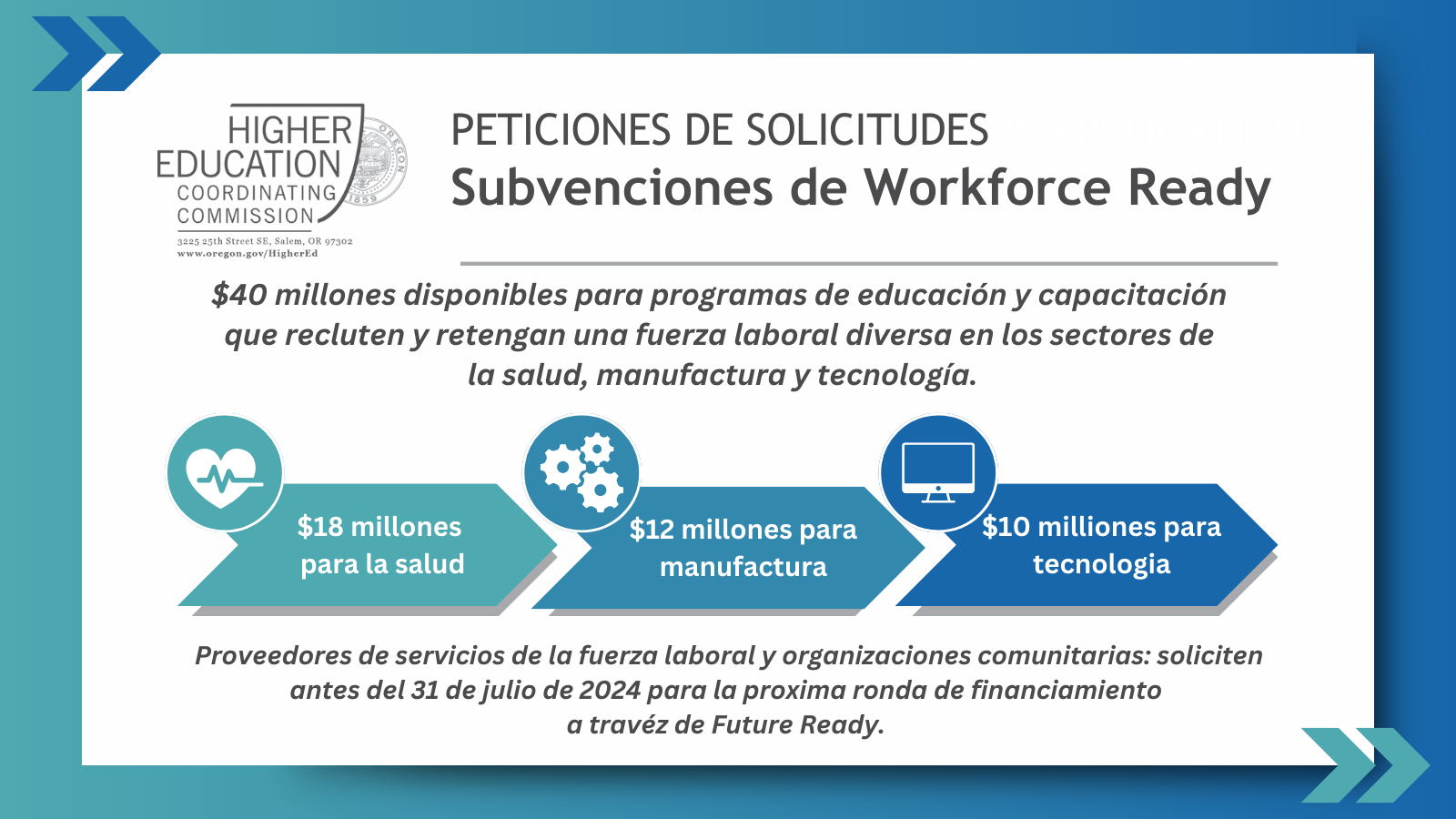 Gráfico de Facebook / LinkedIn: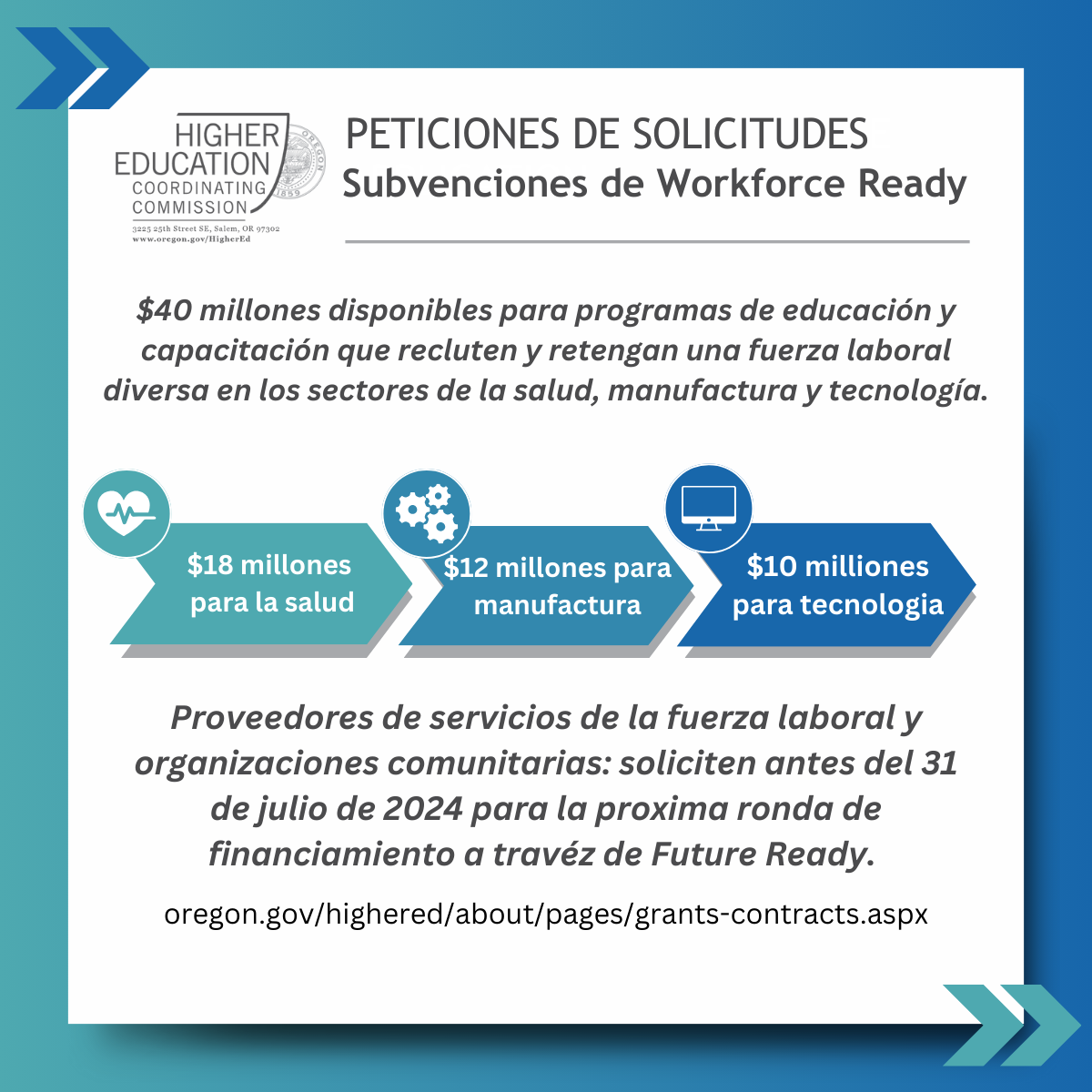 